W poniedziałek  zapraszam was na lekcję angielskiego online na platformie Zoom.Czas :  godz. 09.15-09.45, 6 kwietnia, 2020.Żeby dołączyć do lekcji postępuj według instrukcji poniżej:kliknij w link:https://us04web.zoom.us/j/374661319?pwd=NVlhU3hIY3pZNUpWVzZ1WTVyS0NoZz09Wpisz nr ID: 374 661 319Wpisz hasło: 007062  Do zobaczenia!Poniżej zadania na ostatni tydzień nauki przed świętami.Wtorek, 06.04.2020Język angielski. Ewa ŚwięcickaKlasa 7b.               Napisz w zeszycie: Subject:  Skills Trainer – ćwiczenia powtórzeniowe.Wykonaj następujące ćwiczenia w zeszycie ćwiczeń:Ćw. 1, 2, 3, 4 i 5 str.27.  Ćwiczenia sprawdzimy po powrocie do szkoły.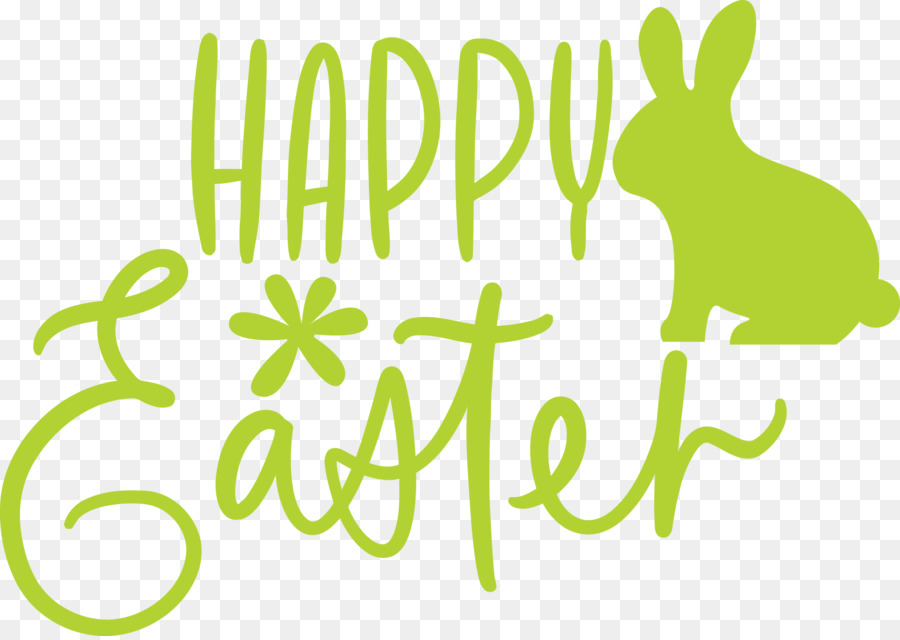 Wkrótce Święta Wielkanocne.  Przesyłam  filmik ze słowami w języku angielskim, które są związane ze świętami.  Obejrzyj go, a w zeszycie zapisz wszystkie słowa, które się tam pojawiają.  Link poniżej:https://www.youtube.com/watch?v=ANyXUJ3esWEKochani,Z okazji nadchodzących Świąt Wielkiej Nocy życzę Wam drodzy uczniowie i Waszym bliskim wszystkiego najlepszego.  Niech będą to przede wszystkim zdrowe i pogodne święta.Do swoich życzeń dołączam świąteczną piosenkę.Do szybkiego zobaczenia!Ewa Święcickahttps://www.youtube.com/watch?v=D7z-aJqTw1U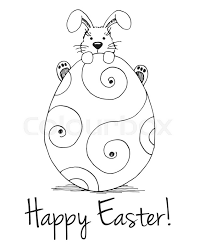 Po obejrzeniu piosenki połącz słówka z obrazkami.https://www.youtube.com/watch?v=dI5bj8iMTz8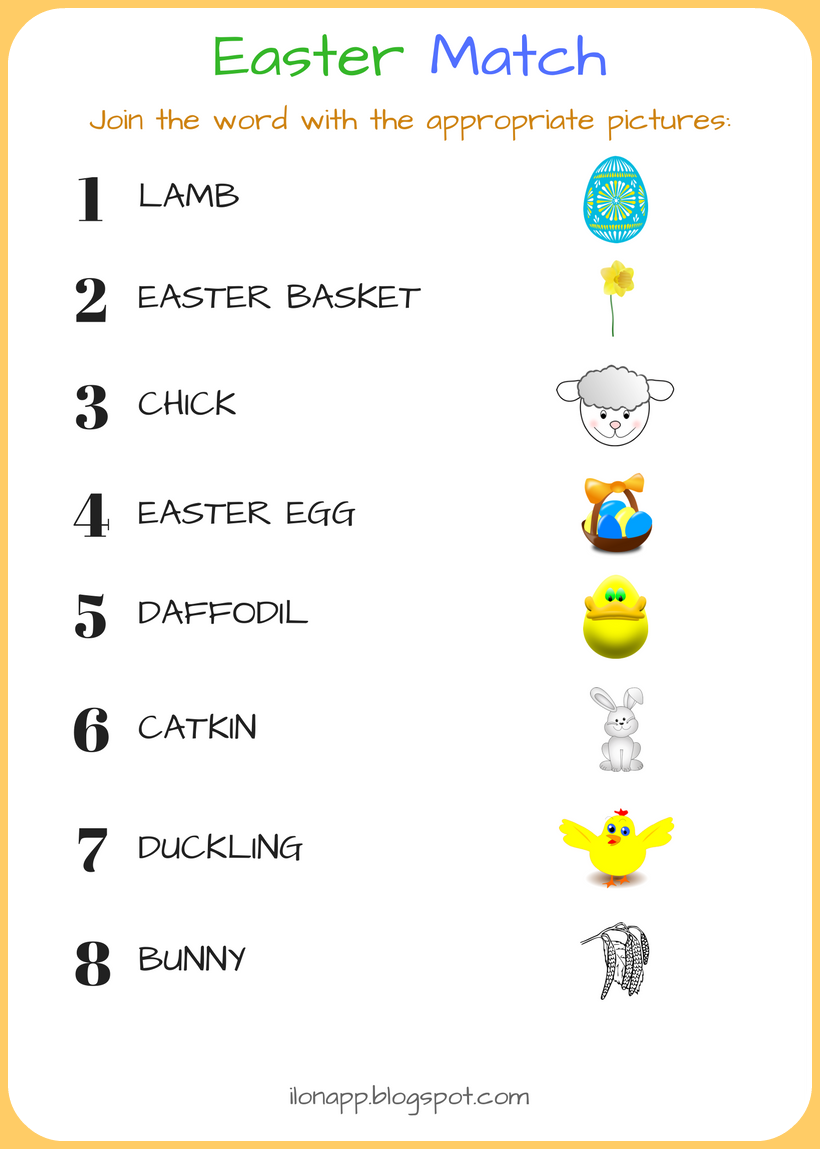 